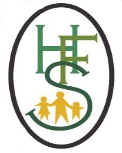 The Holy Family Catholic Primary SchoolAcceptable Use Agreement- KS22020-2021 Please tick:I will only access computing equipment when a trusted adult has given me permission and is presentI will not deliberately look for, save or send anything that could make others upsetI will immediately inform an adult if I see something that worries me, or I know is inappropriateI will keep my username and password secure; this includes not sharing it with othersI understand what personal information is and will never share my own or others’ personal information such as phone numbers, home addresses and namesI will always use my own username and password to access the school network and subscription services such as Purple Mash In order to help keep me and others safe, I know that the school checks my files and the online sites I visit. They will contact my parents/carers if an adult at school is concerned about me.I will respect computing equipment and will immediately notify an adult if I notice something isn’t working correctly or is damagedI will use all communication tools such as email and blogs carefully. I will notify an adult immediately if I notice that someone who isn’t approved by the teacher is messagingBefore I share, post or reply to anything online, I will T.H.I.N.K. (= is it true? = is it helpful? = is it inspiring? = is it necessary? = is it kind?)I understand that if I behave negatively whilst using technology towards other members of the school, my parents/carers will be informed and appropriate actions takenI understand this agreementClass:Date: